от 15 декабря 2015 года									     № 562-рОб организации торговли деревьями хвойных пород и наборами хвойных веток для новогодних праздниковВ целях организации торговли деревьями хвойных пород и наборами хвойных веток для новогодних праздников в городском округе город Шахунья Нижегородской области в 2015 году:1.	Начальникам Вахтанского, Сявского территориальных отделов администрации городского округа город Шахунья Нижегородской области и председателю ликвидационной комиссии Шахунского территориального отдела администрации городского округа город Шахунья Нижегородской области:Организовать продажу деревьев хвойных пород и наборов хвойных веток на отведенных площадках с 25 декабря 2015 года.Совместно с директором МУП «Шахунский городской рынок» предоставить места для торговли деревьями хвойных пород и наборами веток.в г. Шахунья - на улице Революционной (территория, примыкающая к скверу - напротив музыкальной школы) и рыночная площадь;в р.п. Вахтан - рыночная площадь; в р.п. Сява - рыночная площадь.2.	Рекомендовать лесопользователям, имеющим право на заготовку древесины на основании договоров аренды лесных участков, организовать заготовку деревьев хвойных пород для продажи местному населению на новогодние праздники.3.	Управлению сельского хозяйства администрации городского округа город Шахунья организовать заготовку деревьев хвойных пород для продажи населению в порядке расчистки заросших сельскохозяйственных угодий.4. Установить цены на деревья хвойных пород для продажи населению в следующих размерах: -  - 150 рублей,  -  - 170 рублей, 1,6 м-   2,0 м-  200 рублей, более  -   300 рублей.5. Рекомендовать Отделу МВД России по городу Шахунья (Малоземов И.Л.) оказать содействие природоохранным органам в контроле за незаконным провозом и продажей деревьев хвойных пород для новогодних праздников.6. Начальнику общего отдела администрации городского округа город Шахунья  Шлякову А.А  обеспечить опубликование настоящего  распоряжения на официальном сайте администрации городского округа город Шахунья Нижегородской области и в районной газете «Знамя труда».7. Признать утратившим силу распоряжение администрации городского округа город Шахунья Нижегородской области от 28 ноября 2014 года № 635-р «Об организации торговли деревьями хвойных пород и наборами хвойных веток для новогодних праздников» .8. Контроль за исполнением настоящего распоряжения оставляю за собой.Глава администрации городскогоокруга город Шахунья								        Р.В.Кошелев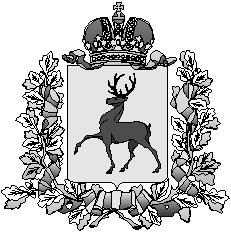 Администрация городского округа город ШахуньяНижегородской областиР А С П О Р Я Ж Е Н И Е